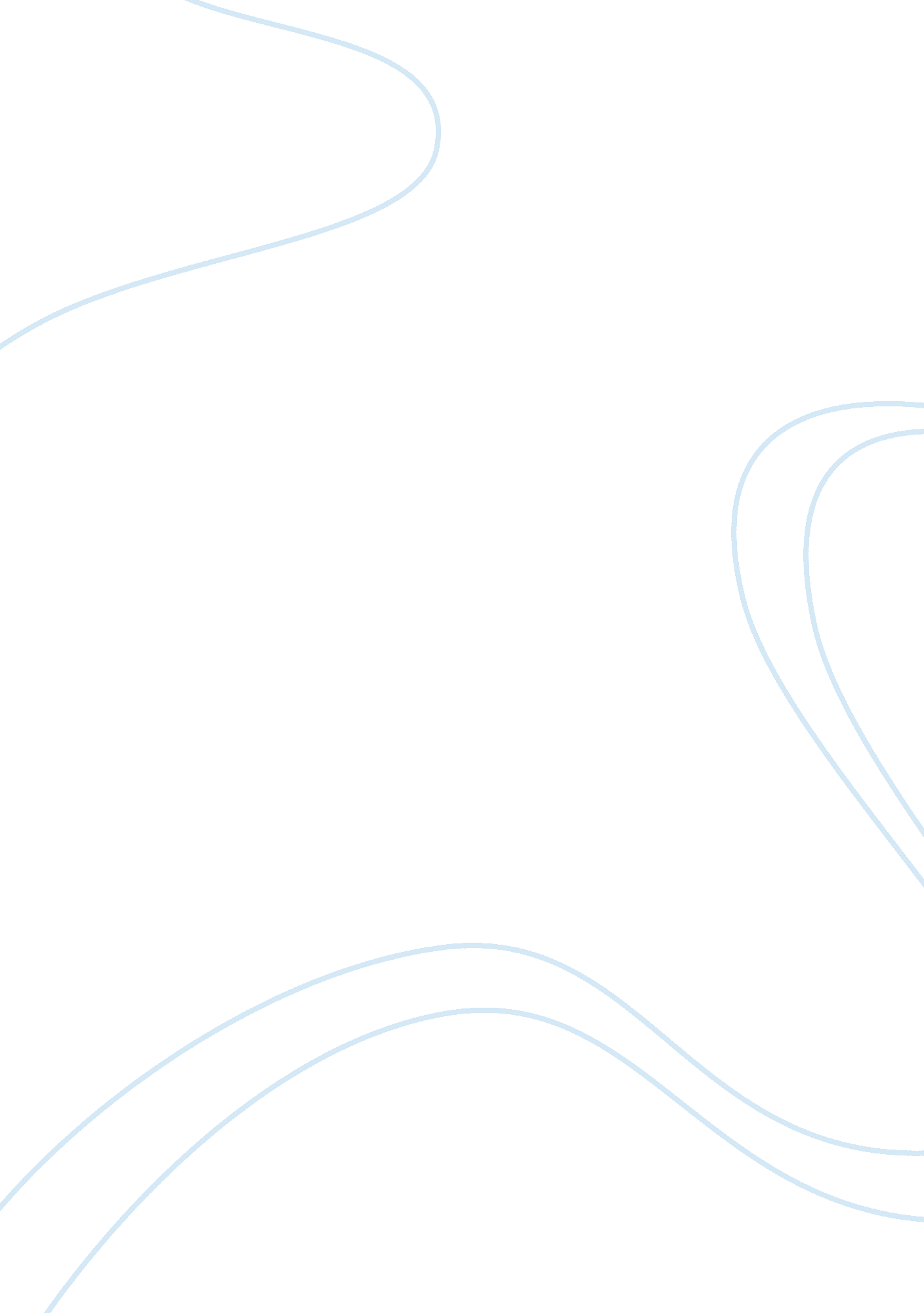 The causes lead to healthy lifeHealth & Medicine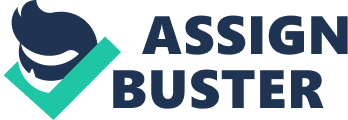 The Causes lead to healthy life People should always look after themselves, so we worry about crime and accidents, natural disasters and many other things, but what we don’t realize is that sometime we can be our own worst enemy. Our lives could be so much easier if we lead a healthy lifestyle. There are countless benefits in many areas. First of all we can establish that a healthy lifestyle by following a good diet, sleeping well and exercising. By following a good diet will helps to maintain our weight as eating well. Eating the wrongfood, or simply over-eating, will lead to weight gain, and all the problems associated with it. Most people who lose weight with fad diets gain it right back again when they go back to their normal eating patterns. With a healthy diet that we maintain for life, we will lose that weight once and maintain it long term. In addition following a good diet helps we meet our nutritional needs. Our daily food intake should include some amounts of grain, fruit, vegetables, dairy and protein. The vitamins and minerals in healthy foods can boost our immune system and protect us from many common illnesses. In some cases, by eating a healthy diet can actually reduce the risks with such serious diseases as cancer anddiabetes. Furthermore, there is another aspect of healthy living that should be sleeping well for the most part we all consider sleep as a good thing to do , but we don’t really know how this activity benefits us; for one sleeping helps you repair your body, while we are asleep our body produces extra molecules that help mend the body so that the damage we suffer during the day from things such asstress, pollutants, sun exposure and so on, is repaired while we are off to dreamland. In addition, sleep helps to improve our memory; namely, when people do not have enough sleep, they cannot concentrate well the next day and have problems formingmemories, researchers believe that during sleep, neurons can shut down and repair any damage done during the day. So without these repairs, the neurons may not function correctly causing us to feel drowsy and unable to concentrate enough to retain information in our brain. Likewise having good sleeping habits results in reducing our levels of stress, for instance, a good night's sleep can lower blood pressure and the elevated levels of stress hormones which are a natural result of today's fast paced lifestyle, there are physical effects of stress on your body, and an increase in the aging and degeneration of organs, cells and other body parts. By reducing high levels of stress, sleep helps to reverse these effects and encourages a state of relaxation. Pretty amazing thing this sleep isn't it? And it's something most of us take for granted. Last but not least, another important aspect of a healthy lifestyle is exercising, and this is something we all know and have been told ever since we were children! , but as time goes by people change, habits change. In no way are kids today even close to practicing the amount of physical activity that children practiced 30 years ago, and this is really a regrettable thing since there are many benefits to exercising; just to name a few we have how exercise helps improving your mood, due to the chemicals it releases in the brain called endorphins, it gives you an overall feeling of well-being, This is the same chemical that being in love or eating chocolate induces! You'll also look better and feel better when you exercise regularly, which can boost your confidence and improve your self-esteem. It is believed that regular physical activity can even help preventdepression. Moreover, sleeping well can aid when battling chronic diseases such as heart diseases, osteoporosis, or even diabetes and cancer. Likewise exercising can even help you sleep better, if you have trouble sleeping you should try exercising a few hours before going to bed, you? l be tired enough from the workout so you won’t turn in your bed all night long unable to sleep; just make sure you don’t do it immediately before going to bed otherwise it may have the opposite effect and get you all hyped up! With so many great reasons to exercise, there's nothing more to say, except: " Get moving! " In any case the good news is you don't have to train like an Olympic athlete, eat like a nutritionist or sleep all day long to enjoy the benefits of a healthy lifestyle. The secret is in repeating a chosen healthy pattern as a part of your daily or weekly activities. After all a healthy lifestyle is a way of life. 